Your recent request for information is replicated below, together with our response.Please can you search your records between 1 January 2017 - 31 December 2022, in relation to the Glasgow HM Passport Office namely:Glasgow HM Passport Office3 Northgate 96 Milton Street Cowcaddens G4 0BTHow many people were arrested?Please be advised that Police in Scotland have the power to arrest an individual where there is sufficient evidence to support a charge against them - either for a common law offence or for a statutory offence where the statute empowers the police to arrest any person contravening its provisions.  There is however no mandatory recording process in relation to arrests as not all offenders are routinely arrested when they commit offences and some may be subject of a report to the Procurator Fiscal without ever having been arrested.As such, in terms of Section 17 of the Freedom of Information (Scotland) Act 2002 I can confirm that the information you seek is not held by Police Scotland.2) What offences were people arrested for (regardless of outcome whether they were charged or not)?I have included at the bottom of this letter tables providing how many people were charged at address above and the offences requested. Please note that some of these offences occurred on address requested but are not related to The Passport Office.3) On how many occasions were your force notified in advance to carry out a planned arrest (regardless of whether an arrest resulted), as opposed to how many times was the arrest the result of an immediate response?There have been 0 occasions. If you require any further assistance please contact us quoting the reference above.You can request a review of this response within the next 40 working days by email or by letter (Information Management - FOI, Police Scotland, Clyde Gateway, 2 French Street, Dalmarnock, G40 4EH).  Requests must include the reason for your dissatisfaction.If you remain dissatisfied following our review response, you can appeal to the Office of the Scottish Information Commissioner (OSIC) within 6 months - online, by email or by letter (OSIC, Kinburn Castle, Doubledykes Road, St Andrews, KY16 9DS).Following an OSIC appeal, you can appeal to the Court of Session on a point of law only. This response will be added to our Disclosure Log in seven days' time.Every effort has been taken to ensure our response is as accessible as possible. If you require this response to be provided in an alternative format, please let us know.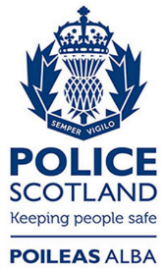 Freedom of Information ResponseOur reference:  FOI 23-2358Responded to:  10 October 2023Table 1Title: Recorded Crimes, 3 Northgate, 96 Milton St, Glasgow, G4 0BT, broken on Crime Bulletin Category, Greater Glasgow Division.1,2,3Title: Recorded Crimes, 3 Northgate, 96 Milton St, Glasgow, G4 0BT, broken on Crime Bulletin Category, Greater Glasgow Division.1,2,3Title: Recorded Crimes, 3 Northgate, 96 Milton St, Glasgow, G4 0BT, broken on Crime Bulletin Category, Greater Glasgow Division.1,2,3Title: Recorded Crimes, 3 Northgate, 96 Milton St, Glasgow, G4 0BT, broken on Crime Bulletin Category, Greater Glasgow Division.1,2,3Title: Recorded Crimes, 3 Northgate, 96 Milton St, Glasgow, G4 0BT, broken on Crime Bulletin Category, Greater Glasgow Division.1,2,3Title: Recorded Crimes, 3 Northgate, 96 Milton St, Glasgow, G4 0BT, broken on Crime Bulletin Category, Greater Glasgow Division.1,2,3Title: Recorded Crimes, 3 Northgate, 96 Milton St, Glasgow, G4 0BT, broken on Crime Bulletin Category, Greater Glasgow Division.1,2,3Period: 1st January 2017 to 31st December 2022, InclusiveCrime Bulletin Category201720182019202020212022Fraud110200Possession of offensive weapon (incl. restriction)200001Carrying of knives/bladed instruments541106Possession of drugs120102Other Group 7 offences220000Common theft010000Vandalism (incl. reckless damage, etc.)010000Threatening and abusive behaviour030100Driving Carelessly020000Sexual exposure (SOSA)001000Minor Assault (of an emergency worker)001000Theft from a Motor Vehicle, Insecure etc000110Minor Assault000100Other Group 5 crimes000001Drink, Drug driving offences incl. Failure to provide a specimen000001Driving without a licence000001Failure to insure against third party risks000001Total111637113All statistics are provisional and should be treated as management information. All data have been extracted from Police Scotland internal systems and are correct as at 28/9/2023.All statistics are provisional and should be treated as management information. All data have been extracted from Police Scotland internal systems and are correct as at 28/9/2023.All statistics are provisional and should be treated as management information. All data have been extracted from Police Scotland internal systems and are correct as at 28/9/2023.All statistics are provisional and should be treated as management information. All data have been extracted from Police Scotland internal systems and are correct as at 28/9/2023.1. The data was extracted using the crime's raised date.1. The data was extracted using the crime's raised date.1. The data was extracted using the crime's raised date.1. The data was extracted using the crime's raised date.2. Specified areas have been selected using GIS Mapping.2. Specified areas have been selected using GIS Mapping.2. Specified areas have been selected using GIS Mapping.2. Specified areas have been selected using GIS Mapping.3.Please note, each record will need to be read to confirm the circumstances and location.3.Please note, each record will need to be read to confirm the circumstances and location.3.Please note, each record will need to be read to confirm the circumstances and location.3.Please note, each record will need to be read to confirm the circumstances and location.Please note; not all Crimes have grid east and north coordinatesPlease note; not all Crimes have grid east and north coordinatesPlease note; not all Crimes have grid east and north coordinatesPlease note; not all Crimes have grid east and north coordinatesTable 2Title: Detected Crimes, 3 Northgate, 96 Milton St, Glasgow, G4 0BT, broken on Crime Bulletin Category, Greater Glasgow Division.1,2,3Title: Detected Crimes, 3 Northgate, 96 Milton St, Glasgow, G4 0BT, broken on Crime Bulletin Category, Greater Glasgow Division.1,2,3Title: Detected Crimes, 3 Northgate, 96 Milton St, Glasgow, G4 0BT, broken on Crime Bulletin Category, Greater Glasgow Division.1,2,3Title: Detected Crimes, 3 Northgate, 96 Milton St, Glasgow, G4 0BT, broken on Crime Bulletin Category, Greater Glasgow Division.1,2,3Title: Detected Crimes, 3 Northgate, 96 Milton St, Glasgow, G4 0BT, broken on Crime Bulletin Category, Greater Glasgow Division.1,2,3Period: 1st January 2018 to 31st December 2022, InclusiveCrime Bulletin Category20172018201920202022Fraud10000Possession of offensive weapon (incl. restriction)20001Carrying of knives/bladed instruments54025Possession of drugs12012Other Group 7 offences10000Threatening and abusive behaviour03000Driving Carelessly01100Sexual exposure (SOSA)00100Minor Assault (of an emergency worker)00100Theft from a Motor Vehicle, Insecure etc00010Other Group 5 crimes00001Drink, Drug driving offences incl. Failure to provide a specimen00001Driving without a licence00001Failure to insure against third party risks00001Total10103412All statistics are provisional and should be treated as management information. All data have been extracted from Police Scotland internal systems and are correct as at 28/9/2023.All statistics are provisional and should be treated as management information. All data have been extracted from Police Scotland internal systems and are correct as at 28/9/2023.All statistics are provisional and should be treated as management information. All data have been extracted from Police Scotland internal systems and are correct as at 28/9/2023.1. The data was extracted using the crime's detected date.1. The data was extracted using the crime's detected date.1. The data was extracted using the crime's detected date.2. Specified areas have been selected using GIS Mapping.2. Specified areas have been selected using GIS Mapping.2. Specified areas have been selected using GIS Mapping.3.Please note, each record will need to be read to confirm the circumstances and location.3.Please note, each record will need to be read to confirm the circumstances and location.3.Please note, each record will need to be read to confirm the circumstances and location.Please note; not all Crimes have grid east and north coordinatesPlease note; not all Crimes have grid east and north coordinatesPlease note; not all Crimes have grid east and north coordinates